中共华南农业大学委员会离退休工作部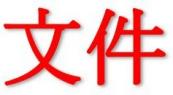 华南农业大学离退休工作处华南农离退发〔2022〕2 号关于庆祝2022年老年节活动安排的通知各二级党组织，各学院、部处、各单位，各离退休教工党支部，各离退休小组、老年团体：为弘扬中华民族“尊老、敬老、爱老、助老”的传统美德，进一步营造敬老助老的良好氛围，推动离退休工作高质量发展，结合当前疫情防控要求，学校对2022年老年节（重阳节）期间的有关活动作出了安排，现将有关事项通知如下：一、在老年节期间，各学院、部处、各单位根据本单位的实际情况，开展敬老、助老活动。（一）各单位通过召开座谈会等形式，向离退休同志、关工委老同志通报本单位工作情况，听取老同志的意见和建议；关心老同志的生活、身体健康状况，上门慰问生活有困难的老同志，及时为他们排忧解难。（二）各单位组织开展向离退休同志献爱心送温暖活动，为离退休同志特别是长期患病、独居、失能等生活上有特殊困难的老同志做好事，办实事等。（三）各单位结合学校庆祝教师节的有关工作部署，做好在教书育人工作中做出过突出成绩的老党员、老专家、老教师的关心、关爱工作。二、离退休工作部（处）负责慰问全校孤寡、患病住院、因瘫痪等原因生活不能自理住家、住养老院和90岁以上离退休同志。三、结合疫情防控要求，安排下列活动：   （一）学校为全体离退休同志发慰问信，表示节日祝贺。   （二）国庆节后，视疫情防控具体情况，由离退休工作部（处）负责组织举办70周岁、80周岁老人祝寿会，有关校领导、党政办、组织部、宣传部、教师工作部（人力资源处）、校工会、校离退休教工协会等单位负责同志出席。四、考虑到疫情影响，今年不召开老年节庆祝大会，不举办游园、老年运动会和校外参观等大型聚集性活动。由各学院、单位根据实际情况自行组织活动，活动费用在离退休工作部（处）预算内的离退休活动经费中列支，按每位离退休同志100元的标准签领核报。党委离退休工作部  离退休工作处2022年9月15日党委离退休工作部 （ 离退休工作处）         2022年9月16日印发